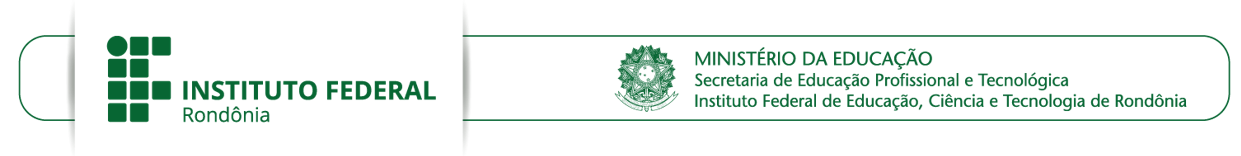 ANEXO 2.1 — DECLARAÇÃO DE PERTENCIMENTO A ALDEIA INDÍGENASeleção de Candidatas para o Projeto Delas — Lutas e Artes Marciais para Mulheres            Declaro que ___________________________________________ pertence à aldeia _______________________________, localizada no endereço ________________________ __________________________________, Município de ________________________/RO.___________, ____ de _______________ de 2019____________________________________________________________NOME DO CACIQUE POR EXTENSO E ASSINATURA